Navodilo za delo – TJA 8, TOR 26. 5.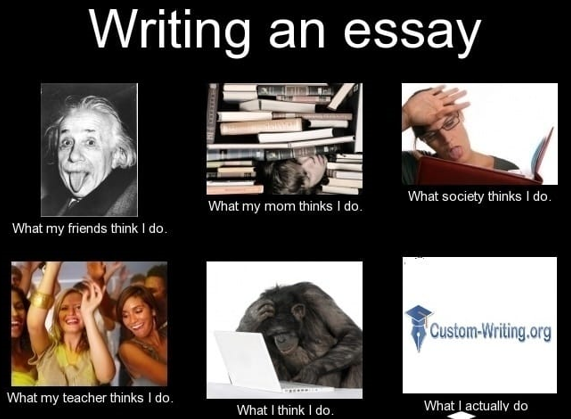 Če si slučajno pozabil – do tega PET mi pošlji sestavek (DZ 139+140/1-3  eno od izbranih tematik).Da še bolje spoznaš delo varuške v tujini (»au pair«), si poglej kratek posnetek https://www.youtube.com/watch?v=E2TDZOeyKPkŠe naprej spremljaj Nicolettino delo kot “au pair“. Poslušaj posnetek in zraven beri besedilo U 108/1.https://touchstone.si/audio/ts8/108_Have_you_done_the_hoovering_yet.mp3V zvezek napiši naslov Have you done the hoovering yet? in današnji datum.Prepiši uporabno besedišče:properly = pravilno, ustreznospick and span = kot iz škatliceservant = služabniksmelly = smrdljivcome over = popasti (Kaj jo je popadlo?)Prepiši vprašanja in nanje odgovori čim bolj na kratko:Has Nicoletta made the beds properly?Which phrase does Nicoletta use to describe a clean bathroom?Has Nicoletta hung out the washing?Name two more things that Nicoletta hasn’t done yet.How does Nicoletta react at the end?Na pamet reši nalogo U 109/2. 